To secure an inspiring position in a reputable organization to expand my learnings, knowledge and skills, while making a significant contribution to the accomplishment of the company. Seeking a responsible job with an opportunity for professional challenges.Wilson College of Arts and Science27TH, December’2005Bachelor of CommerceTrade-Wings institute of Management5TH, September’2007Galileo CRS Basic CourseFreelancer/Stockbroker Feb’2008 – May’2016Organize with manufacturer and retailer for the smooth transition of supplies.Present/acquaint with new designs of clothing to manufacturers and place orders as per market trends/demands.Follow-up and supervise the final production of the requested design & ensure the consignments are delivered to retailers taking care of on time logistic provisions.Visit material manufacturers and exhibition shows to get fabric samples for marketing & designing purposes.Sales Executive May’2007 – Nov’2007To arrange for induction & assist customers in the branch with the latest financial products & services offered across diverse segment. Counselling customers on documentation issues in relevant to the installments and /or dispensation on Profit rates with exceptional approvals for affluent customers. Analyzing documents incompliance to the bank norms/policies. Lodgment of security documentation including loan agreements (Murabaha) & PDC repayments against secured guarantee cheques for hirers and guarantors. INTERPERSONAL SKILLSPERSONAL DETAILSVisa Status		: Visit  Date of Birth		: 10TH May 198317/Mar/2019C/o. ImranDubai U.A.EImran-395930@gulfjobseeker.com CommunicationDecision Making Ability to Work Under PressureLeadershipTeamworkTime ManagementSelf-motivationConflict ResolutionAdaptabilityCreativity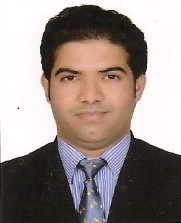 